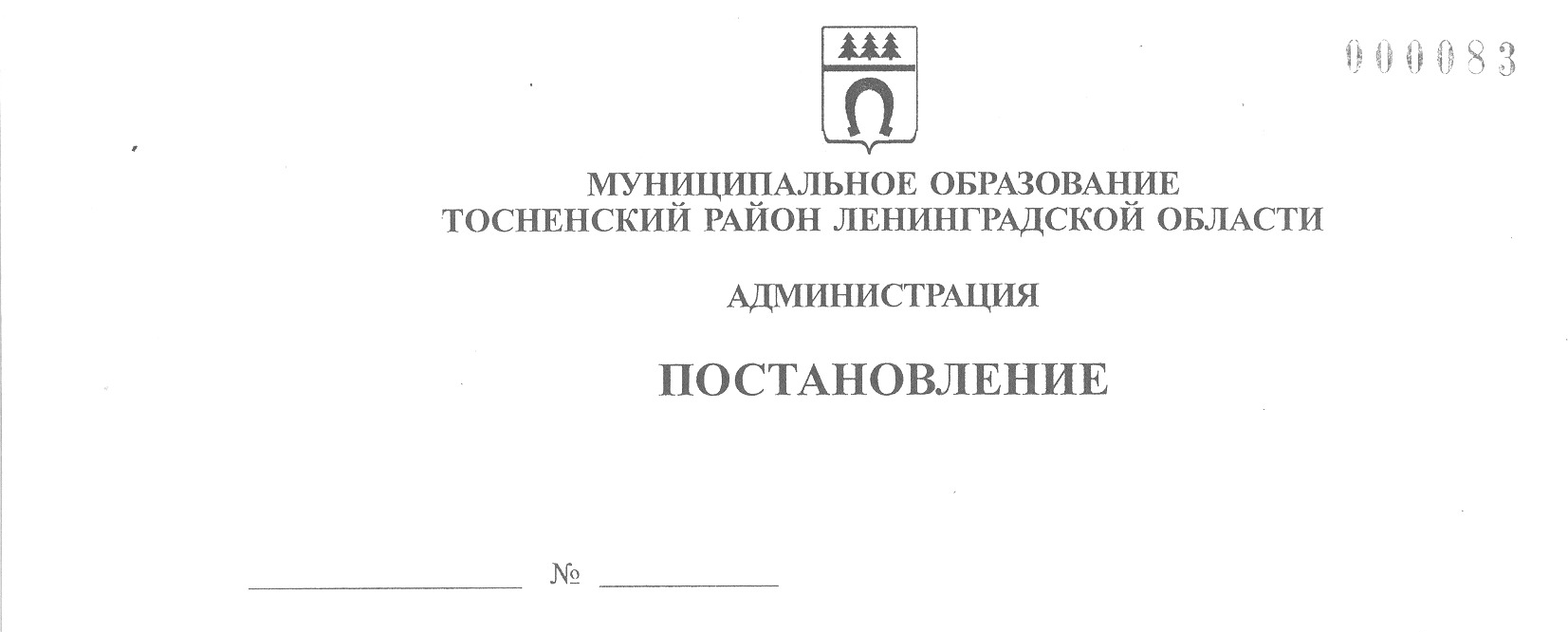 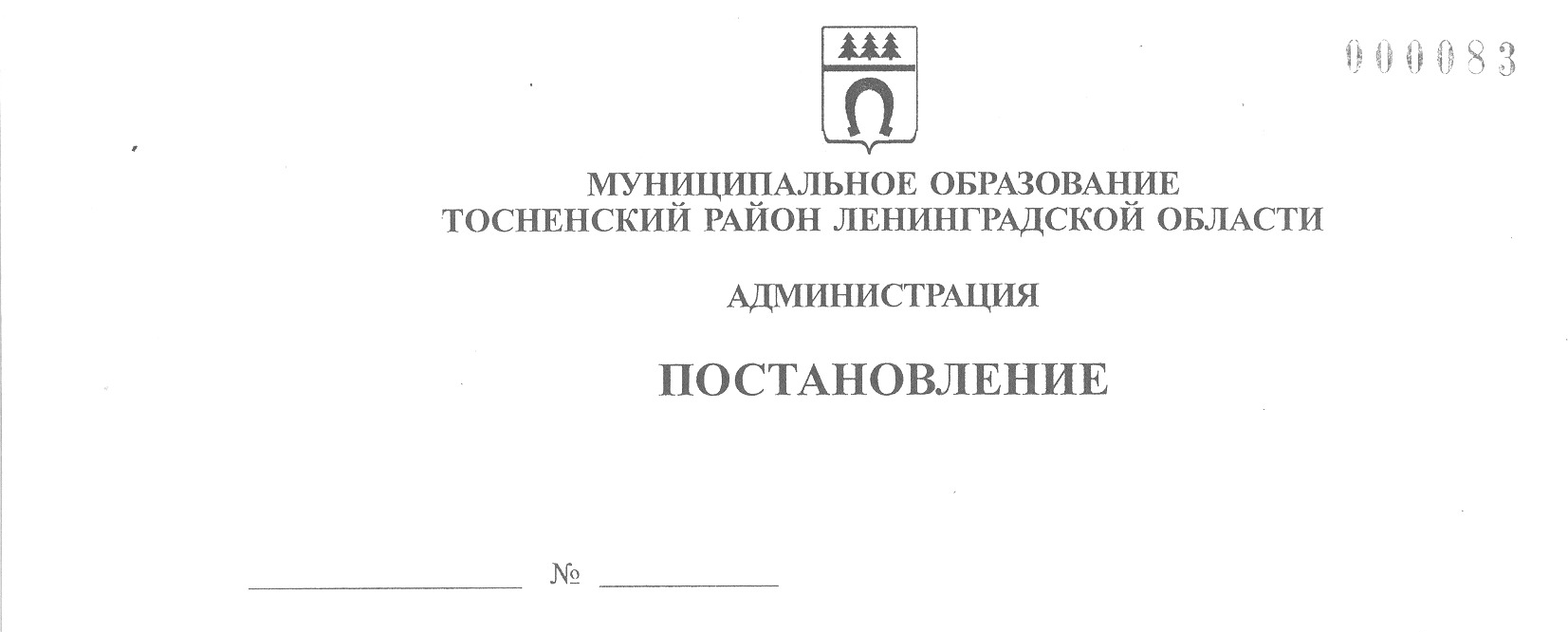 26.05.2022                               1860-паО внесении изменений в муниципальную программу «Развитие и поддержка малого и среднего предпринимательства на территории муниципального образования Тосненский район Ленинградской области»,утвержденную постановлением администрации муниципального образования Тосненский район Ленинградской области от 19.12.2018 № 3187-па В целях приведения муниципальной программы «Развитие и поддержка малого и среднего предпринимательства на территории муниципального образования Тосненский район Ленинградской области», утвержденной постановлением администрации муниципального образования Тосненский район Ленинградской области от 19.12.2018 № 3187-па (с изменениями, внесенными постановлениями администрации муниципального образования Тосненский район Ленинградской области от 24.04.2020 № 653-па, от 13.06.2019 № 934-па, от 01.08.2019 № 1291-па, от 04.03.2020 № 371-па, от 17.07.2020 № 1257-па, от 24.08.2020 № 1522-па, от 24.02.2021 № 341-па, от  09.04.2021 № 779-па, от 15.10.2021 № 2412-па, от 17.12.2021 № 2981-па, от 30.12.2021 № 3209-па), в соответствие с бюджетом муниципального образования Тосненский район Ленинградской области на 2022 год и плановый период 2023-2024 годов, распоряжениями комитета по развитию малого, среднего бизнеса и потребительского рынка Ленинградской области от 15.07.2021 № 163 «О распределении на 2022-2024 годы субсидии муниципальным образованиям Ленинградской области для софинансирования мероприятий по организации мониторинга деятельности субъектов малого и среднего предпринимательства и потребительского рынка», от 14.03.2022 № 49-р «Об установлении на 2022 год плановых значений показателей» администрация муниципального образования Тосненский район Ленинградской областиПОСТАНОВЛЯЕТ:1. Внести в муниципальную программу «Развитие и поддержка малого и среднего предпринимательства на территории муниципального образования Тосненский район Ленинградской области», утвержденную постановлением администрации муниципального образования Тосненский район Ленинградской области от 19.12.2018 № 3187-па (с изменениями, внесенными постановлениями администрации муниципального образования Тосненский район Ленинградской области   от 24.04.2020 № 653-па, от 13.06.2019 № 934-па, от 01.08.2019 № 1291-па, от 04.03.2020 № 371-па, от 17.07.2020 № 1257-па, от 24.08.2020 № 1522-па, от 24.02.2021 № 341-па, от  09.04.2021 № 779-па, от 15.10.2021 № 2412-па, от 17.12.2021 № 2981-па, от 30.12.2021 № 3209-па), следующие изменения:1.1. В паспорте муниципальной программы раздел «Финансовое обеспечение муниципальной программы – всего, в том числе по годам» изложить в  новой  редакции (приложение 1).1.2. Приложение 2 «План реализации муниципальной программы «Развитие и поддержка малого и среднего предпринимательства на территории муниципального образования Тосненский район Ленинградской области» к муниципальной программе изложить в новой редакции (приложение 2).1.3. В приложении 3 «Сведения о показателях (индикаторах) муниципальной программы «Развитие и поддержка малого и среднего предпринимательства на территории муниципального образования Тосненский район Ленинградской области» и их значениях» к муниципальной программе:1.3.1. В строке 1 заменить 14,585 на 16,499; 14,667 на 16,524;  14,745 на 16,563.1.3.2. В строке 2 заменить 32,9 на 34,9;  33,1 на 35,9;  33,3 на 35,7.1.3.3. В строке 4 заменить 1790 на 1844.1.3.4. Добавить строку 8 следующего содержания:2. Комитету социально-экономического развития администрации муниципального образования Тосненский район Ленинградской области направить в пресс-службу комитета по организационной работе, местному самоуправлению, межнациональным и межконфессиональным отношениям администрации муниципального образования Тосненский район Ленинградской области настоящее постановление для опубликования и обнародования в порядке, установленном Уставом муниципального  образования Тосненский муниципальный район Ленинградской области.3. Пресс-службе комитета по организационной работе, местному самоуправлению, межнациональным и межконфессиональным отношениям администрации муниципального образования Тосненский район Ленинградской области опубликовать и обнародовать настоящее постановление в порядке, установленном Уставом муниципального образования Тосненский муниципальный район Ленинградской области.4. Контроль за исполнением постановления возложить на заместителя главы администрации муниципального образования Тосненский район Ленинградской области Горленко С.А.Глава  администрации                                                                                    А.Г. КлементьевПалеева Светлана Алексеевна, 8(81361) 325908 гаПриложение 1 к постановлению администрациимуниципального   образованияТосненский район Ленинградской области      26.05.2022            1860-па              от ____________ № _________Приложение 2 к постановлению администрациимуниципального образованияТосненский район Ленинградской области       26.05.2022           1860-па                                            от ____________ № _________План реализации муниципальной программы «Развитие и поддержка малого и среднегопредпринимательства  на территории  муниципального образования Тосненский  районЛенинградской области»1234567898.Количество самозанятых граждан, зафиксировавших свой статус и применяющих специальный налоговый режим «Налог на профессиональный доход» (с ИП)Ед.3305Финансовое обеспечение муниципальной  программы – всего, в том числе по годам реализацииОбщий объем финансирования программы   – 15610,473 тыс. рублей, в том числе:2019 год – 2019,16 тыс. рублей;2020 год – 2118,616 тыс. рублей;2021 год – 2172,58 тыс. рублей;2022 год – 2919,468  тыс. рублей;2023 год – 2800,91  тыс. рублей;2024 год  – 3579,739  тыс. рублей.Объем финансирования за счет средств федерального бюджета – 0 тыс. рублей, в том числе:2019 год – 0 тыс. рублей;2020 год – 0  тыс. рублей;2021 год – 0  тыс. рублей;2022 год – 0  тыс. рублей;2023 год – 0  тыс. рублей;2024 год  – 0  тыс. рублей.Объем финансирования за счет средств областного бюджета Ленинградской области – 7915,068  тыс. рублей, в том числе:2019 год – 864,4  тыс. рублей;2020 год – 971,37  тыс. рублей;2021 год – 984,618  тыс. рублей;2022 год –1443,689  тыс. рублей;2023 год – 1487,224  тыс. рублей;2024 год – 2163,767  тыс. рублей. Объем финансирования за счет средств местного бюджета муниципального образования Тосненский район Ленинградской области – 7695,405   тыс. рублей, в том числе:2019 год – 1154,76  тыс. рублей;2020 год – 1147,246  тыс. рублей;2021 год – 1187,97  тыс. рублей;2022 год – 1475,779  тыс. рублей;2023 год – 1313,686 тыс. рублей;2024 год – 1415,972 тыс. рублей.№п/пНаименование муниципальной программы, основного мероприятия, мероприятияОтветственный исполнитель (структурное подразделение, организация)Ответственный исполнитель (структурное подразделение, организация)Срок начала реализацииСрок начала реализацииСрок окончания реализацииПериод финансирования (по годам)Объем ресурсного обеспечения, тыс. рублейОбъем ресурсного обеспечения, тыс. рублейОбъем ресурсного обеспечения, тыс. рублейОбъем ресурсного обеспечения, тыс. рублейОбъем ресурсного обеспечения, тыс. рублей№п/пНаименование муниципальной программы, основного мероприятия, мероприятияОтветственный исполнитель (структурное подразделение, организация)Ответственный исполнитель (структурное подразделение, организация)Срок начала реализацииСрок начала реализацииСрок окончания реализацииПериод финансирования (по годам)Всего В том числе В том числе В том числе В том числе№п/пНаименование муниципальной программы, основного мероприятия, мероприятияОтветственный исполнитель (структурное подразделение, организация)Ответственный исполнитель (структурное подразделение, организация)Срок начала реализацииСрок начала реализацииСрок окончания реализацииПериод финансирования (по годам)ВсегоМБОБФБПрочие источники123344567891011Муниципальная  программа  «Развитие и поддержка малого и среднего  предпринимательства на территории муниципального образования Тосненский район Ленинградской области»Комитет социально-экономического развития администрации муниципального образования Тосненский район Ленинградской области (далее – КСЭР)Комитет социально-экономического развития администрации муниципального образования Тосненский район Ленинградской области (далее – КСЭР)2022202220242022 год2919,4681475,7791443,68900Муниципальная  программа  «Развитие и поддержка малого и среднего  предпринимательства на территории муниципального образования Тосненский район Ленинградской области»Комитет социально-экономического развития администрации муниципального образования Тосненский район Ленинградской области (далее – КСЭР)Комитет социально-экономического развития администрации муниципального образования Тосненский район Ленинградской области (далее – КСЭР)2022202220242023 год2800,911313,6861487,22400Муниципальная  программа  «Развитие и поддержка малого и среднего  предпринимательства на территории муниципального образования Тосненский район Ленинградской области»Комитет социально-экономического развития администрации муниципального образования Тосненский район Ленинградской области (далее – КСЭР)Комитет социально-экономического развития администрации муниципального образования Тосненский район Ленинградской области (далее – КСЭР)2022202220242024 год3579,7391415,9722163,76700ВСЕГО2022-2024 гг.9300,1174205,4375094,6800Проектная  частьПроектная  частьПроектная  частьПроектная  частьПроектная  частьПроектная  частьПроектная  частьПроектная  частьПроектная  частьПроектная  частьПроектная  частьПроектная  частьПроектная  часть1.Мероприятия, направленные на достижение цели федерального   проекта «Создание условий для легкого старта и комфортного ведения бизнеса»:КСЭРКСЭР2022202220242022 год1214,444121,4441093,0001.Мероприятия, направленные на достижение цели федерального   проекта «Создание условий для легкого старта и комфортного ведения бизнеса»:КСЭРКСЭР2022202220242023 год1201,111120,1111081,0001.Мероприятия, направленные на достижение цели федерального   проекта «Создание условий для легкого старта и комфортного ведения бизнеса»:КСЭРКСЭР2022202220242024 год1981,0218,01763,0001.1.Мероприятие 1 «Предоставление субсидий субъектам малого предпринимательства на организацию предпринимательской деятельности» КСЭРКСЭР2022202220242022 год1214,444121,4441093,0001.1.Мероприятие 1 «Предоставление субсидий субъектам малого предпринимательства на организацию предпринимательской деятельности» КСЭРКСЭР2022202220242023 год1201,111120,1111081,0001.1.Мероприятие 1 «Предоставление субсидий субъектам малого предпринимательства на организацию предпринимательской деятельности» КСЭРКСЭР2022202220242024 год1981,0218,01763,000ИТОГО2022-2024 гг.4396,555459,5553937,0002.Мероприятия, направленные на достижение цели федерального   проекта «Акселерация субъектов малого и среднего предпринимательства»Комитет имущественных отношений администрации муниципального образования Тосненский район Ленинградской области (далее – КИО)Комитет имущественных отношений администрации муниципального образования Тосненский район Ленинградской области (далее – КИО)2022202220242.1.Мероприятие  1 «Увеличение количества и улучшение качества муниципального имущества, включенного в перечень муниципального имущества Тосненского района Ленинградской области, предназначенного для передачи в аренду субъектам малого и среднего предпринимательства, а также организациям, образующим инфраструктуру поддержки субъектов малого и среднего предпринимательства, в долгосрочное владение (пользование) на основании договоров»КИОКИО2022202220242.2.Мероприятие 2 «Совершенствование льготного порядка предоставления в аренду муниципального  имущества, включенного в перечень муниципального имущества Тосненского района Ленинградской области, предназначенного для передачи в аренду субъектам малого и среднего предпринимательства, а также организациям, образующим инфраструктуру поддержки субъектов малого и среднего предпринимательства»КИОКИО202220222024Процессная  частьПроцессная  частьПроцессная  частьПроцессная  частьПроцессная  частьПроцессная  частьПроцессная  частьПроцессная  частьПроцессная  частьПроцессная  частьПроцессная  частьПроцессная  частьПроцессная  часть3.Комплекс процессных мероприятий «Инфраструктурная и информационная поддержка субъектов малого и среднего предпринимательства»КСЭР20222022202420242022 год1705,0241354,335350,689003.Комплекс процессных мероприятий «Инфраструктурная и информационная поддержка субъектов малого и среднего предпринимательства»КСЭР20222022202420242023 год1599,7991193,575406,224003.Комплекс процессных мероприятий «Инфраструктурная и информационная поддержка субъектов малого и среднего предпринимательства»КСЭР20222022202420242024 год1598,7391197,972400,767003.1.Мероприятие 1 «Предоставление субсидий организациям, образующим инфраструктуру поддержки субъектов малого и среднего предпринимательства, в целях возмещения затрат  в связи с оказанием безвозмездных консультационных услуг субъектам МСП и физическим лицам, применяющим специальный налоговый режим «Налог на профессиональный доход»  Организация инфраструктуры20222022202420242022 год1166,8091166,8090003.1.Мероприятие 1 «Предоставление субсидий организациям, образующим инфраструктуру поддержки субъектов малого и среднего предпринимательства, в целях возмещения затрат  в связи с оказанием безвозмездных консультационных услуг субъектам МСП и физическим лицам, применяющим специальный налоговый режим «Налог на профессиональный доход»  Организация инфраструктуры20222022202420242023 год1000,01000,00003.1.Мероприятие 1 «Предоставление субсидий организациям, образующим инфраструктуру поддержки субъектов малого и среднего предпринимательства, в целях возмещения затрат  в связи с оказанием безвозмездных консультационных услуг субъектам МСП и физическим лицам, применяющим специальный налоговый режим «Налог на профессиональный доход»  Организация инфраструктуры20222022202420242024 год1000,01000,00003.2.Мероприятие 2 «Организация мероприятий в рамках информационной компании, популяризирующей ведение предпринимательской деятельности»КСЭР20222022202420242022 год98,5698,560003.2.Мероприятие 2 «Организация мероприятий в рамках информационной компании, популяризирующей ведение предпринимательской деятельности»КСЭР20222022202420242023 год98,43998,4390003.2.Мероприятие 2 «Организация мероприятий в рамках информационной компании, популяризирующей ведение предпринимательской деятельности»КСЭР20222022202420242024 год98,43998,4390003.3.Мероприятие 3 «Обеспечение функционирования сайта информационной поддержки субъектов малого и среднего предпринимательства Тосненского района Ленинградской области в сети Интернет»Организация инфраструктуры20222022202420242022 год50,050,00003.3.Мероприятие 3 «Обеспечение функционирования сайта информационной поддержки субъектов малого и среднего предпринимательства Тосненского района Ленинградской области в сети Интернет»Организация инфраструктуры20222022202420242023 год50,050,00003.3.Мероприятие 3 «Обеспечение функционирования сайта информационной поддержки субъектов малого и среднего предпринимательства Тосненского района Ленинградской области в сети Интернет»Организация инфраструктуры20222022202420242024 год50,050,00003.4.Мероприятие 4 «Организация мониторинга деятельности субъектов малого и среднего предпринимательства и потребительского рынка на территории Тосненского муниципального района»КСЭР20222022202420242022  год389,65538,966350,689003.4.Мероприятие 4 «Организация мониторинга деятельности субъектов малого и среднего предпринимательства и потребительского рынка на территории Тосненского муниципального района»КСЭР20222022202420242023 год451,3645,136406,224003.4.Мероприятие 4 «Организация мониторинга деятельности субъектов малого и среднего предпринимательства и потребительского рынка на территории Тосненского муниципального района»КСЭР20222022202420242024 год450,3049,533400,76700ИТОГО2022 -2024 гг.4903,5623745,8821157,68004.Комплекс процессных мероприятий «Поддержка спроса»КСЭР20222022202420244.1.Мероприятие 1 «Содействие продвижению продукции  субъектов малого и среднего предпринимательства, являющихся товаропроизводителями, в том числе, осуществляющих деятельность в сфере народных художественных промыслов и (или) ремесел,  на товарные рынки»КСЭР2022202220242024